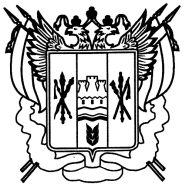 Ростовская область Егорлыкский районАдминистрация Шаумяновскогосельского поселенияпроект                                                    ПОСТАНОВЛЕНИЕ                                                           24 декабря 2018  года                  № 111                          х. ШаумяновскийОб  утверждении муниципальной программы «Формирование комфортной средыв  Шаумяновском сельском поселении»Приложение   к постановлениюот  24.12. 2017 г. № 111Муниципальная программа «Формирование комфортной среды в Шаумяновском сельском поселении» паспорт         Раздел 1. Общая характеристика текущего состояния сферы благоустройства на территории Шаумяновского сельского поселения    Численность населения более 2000 человек. Территория Шаумяновского сельского поселения характеризуется низким уровнем благоустроенности, включая общественные территории (улицы, иные территории), и места массового отдыха населения (скверы), что ухудшает условия проживания населения Шаумяновского сельского поселения и приводит социальной напряженности.         Современные приоритеты ведут к необходимости формирования качественной комфортной среды в Шаумяновском сельском поселении. Современный житель воспринимает всю территорию поселения как общественное пространство и ожидает от него безопасности, комфорта, функциональности и эстетики. Рационально выстроенная комфортная среда позволяет снизить градус социальной напряженности.     В комфортных, современных и безопасных поселениях формируются творческие и интеллектуальные кластеры, создаются новые точки притяжения талантливых людей, растет востребованность недвижимости.      Анализ современного состояния сферы благоустройства показывает следующее:    - вопросы благоустройства занимают первые места в перечне проблем граждан России;    -сфера благоустройства, несмотря на все усилия по реформированию, пока не стала инвестиционно-привлекательным для частного бизнеса сектором экономики;    - вопросам благоустройства территорий внимание уделяется в последнюю очередь.      Без принятия срочных мер правового и институционального характера на государственном, в том числе региональном, уровне переломить эти тенденции, обеспечить решение задачи повышения удовлетворенности населения уровнем благоустроенности общественных территорий и мест массового отдыха  не представляется возможным.       В качестве факторов риска рассматриваются события, условия, тенденции, которые могут привести к изменению сроков и (или) ожидаемых конечных результатов реализации муниципальной программы не менее чем на 10 процентов от планового уровня и на которые ответственный исполнитель и участники программы не могут оказать непосредственного влияния.     Среди рисков реализации муниципальной программы необходимо выделить следующие:Институционально-правовой риск, связанный с отсутствием законодательного регулирования или недостаточно быстрым формированием институтов, предусмотренных муниципальной программой, что может затруднить реализацию муниципальной программы. Данный риск можно оценить как умеренный, поскольку формирование новых институтов в рамках муниципальной программы в большинстве случаев требует не только законодательного регулирования на федеральном уровне, но также может потребовать значительных сроков практического внедрения.Риск финансового обеспечения, который связан с финансированием муниципальной программы в неполном объеме как за счет бюджетных, так и внебюджетных источников. Данный риск возникает по причине значительной продолжительности муниципальной программы, а также высокой зависимости ее успешной реализации от привлечения внебюджетных источников. Однако, учитывая формируемую практику программного бюджетирования в части обеспечения реализации муниципальной программы за счет средств местного бюджета, а также предусмотренные муниципальной программой меры по созданию условий для привлечения средств внебюджетных источников, риск сбоев в реализации муниципальной программы по причине недофинансирования можно считать умеренным.    Реализация муниципальной программы также угрожают риски, связанные с изменением внешней среды, которыми невозможно управлять в рамках реализации муниципальной программы:Риск ухудшения состояния экономики, который может привести к снижению бюджетных доходов, ухудшению динамики основных макроэкономических показателей, в том числе к повышению инфляции, снижению темпов экономического роста и доходов населения. Учитывая опыт последнего финансово-экономического кризиса, оказавшего существенное негативное влияние на динамику основных экономических показателей, такой риск для реализации муниципальной программы может быть качественно оценен как умеренный.Риск возникновения обстоятельств непреодолимой силы, в том числе природных и техногенных катастроф и катаклизмов, который может привести к существенному ухудшению состояния благоустроенности в муниципальном образовании, а также потребовать концентрации средств бюджетов на преодоление последствий таких катастроф. На качественном уровне такой риск для муниципальной программы можно оценить как умеренный.    Из всех вышеперечисленных рисков наибольшее отрицательное влияние на реализацию муниципальной программы могут оказать институциональноправовой риск и риск ухудшения состояния экономики, которые содержат угрозу срыва реализации муниципальной программы.    Управление рисками реализации муниципальной программы будет осуществляться путем координации деятельности всех участников муниципальной программы и проведения информационно-разъяснительной работы с населениемРаздел 2. Цели, задачи и показатели (индикаторы), основные ожидаемые конечные результаты, сроки и этапы реализации муниципальной программы      Целью муниципальной программы является повышение уровня благоустройства территории Шаумяновского сельского поселения.      Цель государственной программы соответствует Паспорту приоритетного проекта «Формирование комфортной городской среды» (утв. Президиумом Совета при Президенте Российской Федерации по стратегическому развитию и приоритетным проектам (протокол от 18 апреля 2017 г. № 5)), постановлению Правительства Российской Федерации от 10.02.2017 № 169 «Об утверждении Правил предоставления и распределения субсидий из федерального бюджета бюджетам субъектов Российской Федерации на поддержку государственных программ субъектов Российской Федерации и муниципальных программ формирования современной городской среды».Для достижения целей муниципальной программы необходимо решение следующих задач:обеспечение формирования единых подходов и ключевых приоритетов формирования комфортной среды на территории Шаумяновского сельского поселения;создание универсальных механизмов вовлеченности заинтересованных граждан, организаций в реализацию мероприятий по благоустройству территории муниципального образования  Шаумяновское сельское поселение;повышение уровня благоустройства общественных территории поселения;повышение уровня благоустройства мест массового отдыха населения в муниципальном образовании Шаумяновское сельское поселение.Состав показателей (индикаторов) муниципальной программы определен исходя из принципа необходимости и достаточности информации для характеристики достижения целей и решения задач муниципальной программы. Оценка эффективности реализации Программы будет осуществляться по следующим показателям (индикаторам) целевых индикаторов:целевой показатель (индикатор) 1. Доля благоустроенных общественных территорий от общего количества общественных территорий;целевой показатель (индикатор) 2. Доля обустроенных мест массового отдыха населения (скверы, детские и спортивные площадки) от общего количества таких территорий.Информация о значениях показателей (индикаторов) приводится в приложении № 1 к муниципальной программе. Показатели (индикаторы) программы не входят в состав данных официальной статистики и рассчитываются в соответствии с методикой расчета таких целевых показателей (индикаторов), приведенной в приложении № 2 к муниципальной программе. Срок реализации муниципальной программы - 2018-2020 годы.В результате реализации муниципальной программы планируется достичь повышения удовлетворенности населения муниципального образования Шаумяновское сельское поселение уровнем благоустроенности общественных территорий и мест массового отдыха населения;Реализация муниципальной программы должна привести к созданию современной среды обитания и жизнедеятельности населения, должен сложиться качественно новый уровень состояния сферы благоустройства.Раздел 3. Характеристика основных мероприятий муниципальной программыКомплексный характер целей и задач муниципальной программы обуславливает целесообразность использования программно-целевых методов управления для скоординированного достижения взаимосвязанных целей и решения соответствующих им задач как в целом по муниципальной программе, так и по ее отдельным блокам.Реализация муниципальной программы осуществляется по следующим направлениям:подготовка и утверждение муниципальной программы по формированию современной комфортной среды.В рамках муниципальной программы предполагается реализация следующих основных мероприятий:Основное мероприятие 1. Формирование современной комфортной среды.Данное мероприятие предусматривает предоставление субсидий федерального и областного бюджетов муниципальному образованию на реализацию проекта по благоустройству общественных территорий.Основное мероприятие 2. Содействие обустройству мест массового отдыха населения (скверы, детские и спортивные площадки).Данное мероприятие предусматривает предоставление субсидий федерального и областного бюджетов муниципальному образованию на поддержку обустройства мест массового отдыха населения.В результате реализации данных мероприятий муниципальному программы прогнозируется обеспечение формирования единых подходов и ключевых приоритетов формирования современной комфортной среды на территории поселения, достижение повышения удовлетворенности населения муниципального образования уровнем благоустроенности общественных территорий и мест массового отдыха населения.Информация об основных мероприятиях муниципальной программы приводится в приложении № 3 к муниципальной программе.Раздел 4. Информация по ресурсному обеспечению муниципальной программыИсточниками финансирования муниципальной программы являются средства федерального, областного и местных бюджетов. Общий объем финансового обеспечения реализации программы составляет всего 13607,0 тыс. рублей, в том числе: финансирование программных мероприятий осуществляется за счет средств бюджета Шаумяновского сельского поселения Егорлыкского района  и  составляет:2019 год –   2330,0 тыс. рублей;2020 год –   2330,0 тыс. рублей;2021 год –   2447,0 тыс. рублей;2022 год –   1500,0 тыс. рублей;2023 год –   1500,0 тыс. рублей;2024 год –   1000,0 тыс. рублей;2025 год –   1000,0 тыс. рублей;2026 год –     300,0 тыс. рублей;2027 год –     300,0 тыс. рублей;2028 год –     300,0 тыс. рублей;2029 год –     300,0 тыс. рублей;2030 год –     300,0 тыс. рублей.Предусматривается привлечение областных средств и средств федерального бюджета.Объем финансирования муниципальной программы подлежит ежегодному уточнению.Средства федерального бюджета будут привлекаться в рамках реализации приоритетного проекта «Формирование комфортной городской среды» (утв. Президиумом Совета при Президенте Российской Федерации по стратегическому развитию и приоритетным проектам (протокол от 18 апреля 2017 г. № 5)). Объемы финансирования из федерального бюджета подлежат ежегодному уточнению.Объем ежегодных расходов, связанных с финансовым обеспечением муниципальной программы за счет областного бюджета устанавливается законом Ростовской области об областном бюджете на очередной финансовый год.Средства местных бюджетов, объемы финансирования и направления мероприятий выделяются в рамках муниципальной программы.Средства местных бюджетов, предусмотренные на софинансирование расходов по объектам и направлениям за счет субсидий областного бюджета, отражаются в муниципальной программе в объеме не ниже установленного Правительством Ростовской области уровня софинансирования.Объем средств на реализацию муниципальной программы определен с учетом сметной стоимости аналогичных проектов.Распределение бюджетных ассигнований между мероприятиями осуществляется с учетом целей и задач муниципальной программы.Раздел 5. Методика оценки эффективности муниципальной программыМетодика оценки эффективности муниципальной программы представляет оценку фактической эффективности в процессе и по итогам реализации государственной программы и должна быть основана на оценке результативности муниципальной программы с учетом объема ресурсов, направленных на ее реализацию, а так же реализовавшихся рисков и социально-экономических эффектов, оказывающих влияние на изменение сферы благоустройства Шаумяновского сельского поселения.Методика оценки эффективности муниципальной программы учитывает необходимость проведения оценок:степени достижения целей и решения задач муниципальной программы в целом посредством выполнения установленных целевых показателей;степени соответствия расходов запланированному уровню затрат и эффективности использования средств областного бюджета;степени реализации основных мероприятий муниципальной программы (достижения ожидаемых результатов их реализации). В рамках методики оценки эффективности муниципальной программы может предусматриваться установление пороговых значений целевых показателей (индикаторов) муниципальной программы. Превышение (недостижение) таких пороговых значений свидетельствует об эффективной (неэффективной) реализации муниципальной программы.Методика оценки эффективности муниципальной программы предусматривает возможность проведения оценки эффективности муниципальной программы в течение реализации муниципальной программы не реже чем один раз в год. Эффективность муниципальной программы определяется на основании степени выполнения целевых показателей, основных мероприятий и оценки бюджетной эффективности муниципальной программы 1.Степень достижения целевых показателей муниципальной программы осуществляется в отношении показателя, большее значение которого отражает большую эффективность, - по формулеЭп = ИДП/ИЦПгде Эп - эффективность хода реализации целевого показателя государственной программы;ИДП - фактическое значение показателя, достигнутого в ходе реализации государственной программы;ИЦП - целевое значение показателя, утвержденного государственной программой.Если эффективность целевого показателя государственной программы составляет более 1, при расчете суммарной эффективности, эффективность по данному показателю принимается за 1.В отношении показателя, меньшее значение которого отражает большую эффективность, - по формуле:Эп = (ИЦП - ИДП) + 1где Эп - эффективность хода реализации целевого показателя муниципальной программы;ИЦП - целевое значение показателя, утвержденного государственной программой;ИДП - фактическое значение показателя, достигнутого в ходе реализации государственной программы.Если эффективность целевого показателя государственной программы составляет менее 1, при расчете суммарной эффективности, эффективность по данному показателю принимается за 0.В отношении показателя, исполнение которого оценивается как наступление или ненаступление события, за 1 принимается наступление события, за 0 - ненаступление события.Суммарная оценка степени достижения целевых показателей государственной программы определяется по формуле:Э0=(сумма i) Эп  / пгде Э0 - суммарная оценка степени достижения целевых показателей государственной программы;Эп	- эффективность	хода реализации	целевого	показателягосударственной программы;i - номер показателя государственной программы;п - количество целевых показателей государственной программы.Если суммарная оценка степени достижения целевых показателей муниципальной программы составляет 0,95 и выше, это характеризует высокий уровень эффективности реализации муниципальной программы по степени достижения целевых показателей.Если суммарная оценка степени достижения целевых показателей муниципальной программы составляет от 0,75 до 0,95, это характеризует удовлетворительный уровень эффективности реализации муниципальной программы по степени достижения целевых показателей.Если суммарная оценка степени достижения целевых показателей муниципальной программы составляет менее 0,75, это характеризует низкий уровень эффективности реализации государственной программы по степени достижения целевых показателей.    2. Степень реализации основных мероприятий, финансируемых за счет всех источников финансирования, оценивается как доля основных мероприятий, выполненных в полном объеме, по следующей формулеСром = Мв / М,где Сром - степень реализации основных мероприятийМв - количество основных мероприятий, выполненных в полном объеме, из числа основных мероприятий, запланированных к реализации в отчетном году;М - общее количество основных мероприятий, запланированных к реализации в отчетном году.Основное мероприятие может считаться выполненным в полном объеме при достижении следующих результатов:основное мероприятие, результаты которого оцениваются на основании числовых (в абсолютных или относительных величинах) значений показателей (индикаторов), считается выполненным в полном объеме, если фактически достигнутое значение показателя (индикатора) составляет 95 и выше процентов от запланированного и не хуже, чем значение показателя (индикатора), достигнутое в году, предшествующем отчетному, при условии неуменынения финансирования основного мероприятия. В том случае, когда для описания результатов реализации основного мероприятия используется несколько показателей (индикаторов), для оценки степени реализации основного мероприятия используется среднее арифметическое значение отношений фактических значений показателей к запланированным значениям;основное мероприятие, предусматривающее оказание муниципальных услуг (работ) на основании муниципальных заданий, считается выполненным в полном объеме в случае выполнения сводных показателей муниципальных заданий по объему и по качеству муниципальных услуг (работ);по иным основным мероприятиям результаты реализации оцениваются как наступление или ненаступление контрольного события (событий) и (или) достижение качественного результата.         Если суммарная оценка степени реализации основных мероприятий муниципальной программы составляет 0,95 и выше, это характеризует высокий уровень эффективности реализации муниципальной программы по степени реализации основных мероприятий.Если суммарная оценка степени реализации основных мероприятий муниципальной программы составляет от 0,75 до 0,95, это характеризует удовлетворительный уровень эффективности реализации муниципальной программы по степени реализации основных мероприятий.            Если суммарная оценка степени реализации основных мероприятий муниципальной программы составляет менее 0,75, это характеризует низкий уровень эффективности реализации муниципальной программы по степени реализации основных мероприятий.      3.Бюджетная эффективность реализации муниципальной программы рассчитывается в несколько этапов:1)Степень реализации основных мероприятий (далее - мероприятий), финансируемых за счет средств областного бюджета, безвозмездных поступлений в бюджет и местных бюджетов, оценивается как доля мероприятий, выполненных в полном объеме, по следующей формуле:СРм = Мв / М,где СРм - степень реализации мероприятий;Мв - количество мероприятий, выполненных в полном объеме, из числа мероприятий, запланированных к реализации в отчетном году;М - общее количество мероприятий, запланированных к реализации в отчетном году.Мероприятие может считаться выполненным в полном объеме при достижении следующих результатов:мероприятие, результаты которого оцениваются на основании числовых (в абсолютных или относительных величинах) значений показателей (индикаторов), считается выполненным в полном объеме, если фактически достигнутое значение показателя (индикатора) составляет 95 и выше процентов от запланированного и не хуже, чем значение показателя (индикатора), достигнутое в году, предшествующем отчетному, при условии неуменынения финансирования мероприятия. В том случае, когда для описания результатов реализации мероприятия используется несколько показателей (индикаторов), для оценки степени реализации мероприятия используется среднее арифметическое значение отношений фактических значений показателей к запланированным значениям, выраженное в процентах;мероприятие, предусматривающее оказание муниципальных услуг (работ) на основании муниципальных заданий, считается выполненным в полном объеме в случае выполнения сводных показателей государственных заданий по объему и по качеству муниципальных услуг (работ);по иным мероприятиям результаты реализации оцениваются как наступление или ненаступление контрольного события (событий) и (или) достижение качественного результата.2)Степень соответствия запланированному уровню расходов за счет средств областного бюджета, безвозмездных поступлений в бюджет и местных бюджетов оценивается как отношение фактически произведенных в отчетном году бюджетных расходов на реализацию государственной программы к их плановым значениям по следующей формуле:Ссуз = Зф / Зп,где Ссуз - степень соответствия запланированному уровню расходов;Зф - фактические бюджетные расходы на реализацию государственной программы в отчетном году;Зп - плановые бюджетные ассигнования на реализацию государственной программы в отчетном году.3) Эффективность использования средств бюджета рассчитывается как отношение степени реализации мероприятий к степени соответствия запланированному уровню расходов по следующей формуле:эис= СРМ/ ССузгде эис _ эффективность использования финансовых ресурсов на реализацию программы;СРМ - степень реализации всех мероприятий программы;ССуз _ степень соответствия запланированному уровню расходов изобластного бюджета.Бюджетная эффективность реализации программы признается: высокой, в случае если значение Эиссоставляет 0,95 и выше; удовлетворительной, в случае если значение Эис составляет от 0,75 до 0,95;низкой, в случае если значение Эис составляет менее 0,75.Для оценки эффективности реализации программы применяются следующие коэффициенты значимости:степень достижения целевых показателей - 0,5; реализация основных мероприятий - 0,3; бюджетная эффективность - 0,2.Уровень реализации государственной программы, в целом оценивается по формулеУРпр= Э0 * 0,5 + СР0М * 0,3 + Эис * 0,2Уровень	реализации	государственной	программы	в	отчетном	годупризнается высоким, если УРпрсоставляет 0,95 и выше.Уровень	реализации	государственной	программы	в	отчетном	годупризнается удовлетворительным, если УРпрсоставляет от 0,75 до 0,95.Уровень	реализации	государственной	программы	в	отчетном	годупризнается низким если УРпрсоставляет менее 0,75.СВЕДЕНИЯо показателях (индикаторах) муниципальной  программы «Формирование комфортной среды на территории Шаумяновского сельского поселения» и их значения- показатели формируются за каждый год отдельно с указанием данных предыдущих лет.Приложение № 2 к муниципальной  программеСВЕДЕНИЯо методике расчета показателей (индикаторов) муниципальной  программы «Формирование комфортной среды на территории Шаумяновского сельского поселения» Приложение № 3 к муниципальной  программеПеречень основных мероприятий муниципальной  программы «Формирование комфортной среды в Шаумяновском сельском поселении» Приложение № 3 к муниципальной  программеРасходыобластного бюджета, федерального бюджета, бюджета поселения и внебюджетных источников на реализацию муниципальной  программы «Формирование комфортной среды в Шаумяновском сельском поселении»В соответствии с постановлениями Администрации Шаумяновского сельского поселения № 82  от 12.09.2018 «Об утверждении Порядка разработки, реализации и оценки эффективности муниципальных программ Шаумяновского сельского поселения», а также  руководствуясь  Уставом муниципального образования «Шаумяновского сельское поселение»,                                                 ПОСТАНОВЛЯЮ:В соответствии с постановлениями Администрации Шаумяновского сельского поселения № 82  от 12.09.2018 «Об утверждении Порядка разработки, реализации и оценки эффективности муниципальных программ Шаумяновского сельского поселения», а также  руководствуясь  Уставом муниципального образования «Шаумяновского сельское поселение»,                                                 ПОСТАНОВЛЯЮ:1.Утвердить муниципальную  программу «Формирование комфортной среды в   Шаумяновском сельском поселении» согласно приложению.2. 3.4.Установить, что в ходе реализации муниципальной программы «Формирование комфортной среды в   Шаумяновском сельском поселении», мероприятия и объемы их финансирования подлежат ежегодной корректировке с учетом возможностей средств бюджета Шаумяновского сельского поселения.Настоящее постановление вступает в силу с момента подписания, но не  ранее 1 января 2019 года,  и распространяется на правоотношения,        возникающие начиная с составления проекта местного бюджета на 2019 и на плановый период 2020 и 2012 годов.Контроль за исполнением данного постановления оставляю за собой.Глава АдминистрацииШаумяновского сельского поселения                                       С.Л. АванесянГлава АдминистрацииШаумяновского сельского поселения                                       С.Л. АванесянНаименование: Муниципальная программа «Формирование комфортной среды в Шаумяновском сельском поселении»  Муниципальная программа «Формирование комфортной среды в Шаумяновском сельском поселении» Ответственный исполнительАдминистрация Шаумяновского сельского поселенияАдминистрация Шаумяновского сельского поселенияСоисполнители программыСобрание депутатов Шаумяновского сельского поселения; муниципальные бюджетные учреждения.Собрание депутатов Шаумяновского сельского поселения; муниципальные бюджетные учреждения.Основной разработчик программыАдминистрация Шаумяновского сельского поселенияАдминистрация Шаумяновского сельского поселенияУчастники программыАдминистрация Шаумяновского сельского поселенияАдминистрация Шаумяновского сельского поселенияПодпрограммы1. Формирование современной комфортной среды в Шаумяновском сельском поселении.2. Содействие обустройству мест массового отдыха населения.1. Формирование современной комфортной среды в Шаумяновском сельском поселении.2. Содействие обустройству мест массового отдыха населения.Программно-целевые инструменты отсутствуют отсутствуют Цели программы- повышение уровня благоустройства территории Шаумяновского сельского поселения - повышение уровня благоустройства территории Шаумяновского сельского поселения Задачи программы- повышение уровня благоустройства общественных территорий и мест массового отдыха населения на территории Шаумяновского сельского поселения- повышение уровня благоустройства общественных территорий и мест массового отдыха населения на территории Шаумяновского сельского поселенияЦелевые показатели и индикаторы-доля   благоустроенных общественных территорий от общего количества общественных территорий;-доля обустроенных мест массового отдыха населения от общего количества таких территорий-доля   благоустроенных общественных территорий от общего количества общественных территорий;-доля обустроенных мест массового отдыха населения от общего количества таких территорийСроки реализации Программы 2019-2030 годы, этапы реализации не предусмотрены. 2019-2030 годы, этапы реализации не предусмотрены.Ресурсное обеспечение программы*Объем финансирования составляет всего 13607,0 тыс. рублей, в том числе: финансирование программных мероприятий осуществляется за счет средств бюджета Шаумяновского сельского поселения Егорлыкского района  и  составляет:2019 год –   2330,0 тыс. рублей;2020 год –   2330,0 тыс. рублей;2021 год –   2447,0 тыс. рублей;2022 год –   1500,0 тыс. рублей;2023 год –   1500,0 тыс. рублей;2024 год –   1000,0 тыс. рублей;2025 год –   1000,0 тыс. рублей;2026 год –     300,0 тыс. рублей;2027 год –     300,0 тыс. рублей;2028 год –     300,0 тыс. рублей;2029 год –     300,0 тыс. рублей;2030 год –     300,0 тыс. рублей.Объем финансирования составляет всего 13607,0 тыс. рублей, в том числе: финансирование программных мероприятий осуществляется за счет средств бюджета Шаумяновского сельского поселения Егорлыкского района  и  составляет:2019 год –   2330,0 тыс. рублей;2020 год –   2330,0 тыс. рублей;2021 год –   2447,0 тыс. рублей;2022 год –   1500,0 тыс. рублей;2023 год –   1500,0 тыс. рублей;2024 год –   1000,0 тыс. рублей;2025 год –   1000,0 тыс. рублей;2026 год –     300,0 тыс. рублей;2027 год –     300,0 тыс. рублей;2028 год –     300,0 тыс. рублей;2029 год –     300,0 тыс. рублей;2030 год –     300,0 тыс. рублей.* Ресурсное обеспечение программы будет  корректироваться в случае выделения средств на цели программы* Ресурсное обеспечение программы будет  корректироваться в случае выделения средств на цели программыОжидаемые конечные результаты реализации  - повышение удовлетворенности населения Шаумяновского сельского поселения уровнем благоустроенности общественных территорий и мест массового отдыха населения- повышение удовлетворенности населения Шаумяновского сельского поселения уровнем благоустроенности общественных территорий и мест массового отдыха населенияПриложение № 1 к муниципальной  программе№п/пНомер и наименование показателя (индикатора)Единица Значения показателей*Значения показателей*Значения показателей*№п/пНомер и наименование показателя (индикатора)измерения2019год2020 год«N» год1.Доля благоустроенных общественных территорий от общего количества общественных территорийпроцентов2.Доля обустроенных мест массового отдыха населения (скверы, детские и спортивные площадки) от общего количества таких территорийпроцентов№п/пНомер и наименование показателя (индикатора)ЕдиницаизмеренияМетодика расчета показателя (формула) и методологические пояснения к показателюБазовые показатели (используемые в формуле)123451.Доля благоустроенных общественных территорий от общего количества общественных территорий процентовДот = Е Кот /Е Коот х 100%Дот - доля благоустроенных общественных территорий Е Кот - количество благоустроенных общественных территорий;Е Коот - общее количество общественных территорий 2.Доля обустроенных мест массового отдыха населения (скверы, детские и спортивные площадки) от общего количества таких территорийпроцентовДбп = Е Кбп /Е Коп х 100%Дбп - доля обустроенных мест массового отдыха населения (скверы, детские и спортивные площадки);£ Кбп - количество обустроенных мест массового отдыха населения (скверы, детские и спортивные площадки);Е Коп - общее количество мест массового отдыха населения (скверы, детские и спортивные площадки) №п/пНомер и наименование основного мероприятия Соисполнитель, участник, ответственный за исполнение основного мероприятия Срок (годы)Срок (годы)Ожидаемый непосредственный результат (краткое описание)Последствиянереализацииосновногомероприятия№п/пНомер и наименование основного мероприятия Соисполнитель, участник, ответственный за исполнение основного мероприятия началареализацииокончанияреализацииОжидаемый непосредственный результат (краткое описание)Последствиянереализацииосновногомероприятия12345671.ОМ 1. Формирование современной комфортной средыАдминистрация Шаумяновского сельского поселения20192030повышение удовлетворенности населения снижение уровня удовлетворенности населения благоустроенностью территорий 2.ОМ 2. Содействие обустройству мест массового отдыха населения (скверы, детские и спортивные площадки)Администрация Шаумяновского сельского поселения20192030повышение удовлетворенности населения уровнем обустройства мест массового отдыха населения (скверы, детские и спортивные площадки)снижение уровня удовлетворенности населения уровнемобустройства мест массового отдыха населения (скверы, детские и спортивные площадки)СтатусНаименование      
муниципальной программы,подпрограммы муниципальной  программыНаименование      
муниципальной программы,подпрограммы муниципальной  программыОтветственный    
исполнитель,     
соисполнители
Ответственный    
исполнитель,     
соисполнители
Оценка расходов (тыс. рублей), годыОценка расходов (тыс. рублей), годыОценка расходов (тыс. рублей), годыОценка расходов (тыс. рублей), годыОценка расходов (тыс. рублей), годыОценка расходов (тыс. рублей), годыОценка расходов (тыс. рублей), годыОценка расходов (тыс. рублей), годыОценка расходов (тыс. рублей), годыОценка расходов (тыс. рублей), годыОценка расходов (тыс. рублей), годыОценка расходов (тыс. рублей), годыОценка расходов (тыс. рублей), годыОценка расходов (тыс. рублей), годыОценка расходов (тыс. рублей), годыОценка расходов (тыс. рублей), годыОценка расходов (тыс. рублей), годыОценка расходов (тыс. рублей), годыОценка расходов (тыс. рублей), годыОценка расходов (тыс. рублей), годыОценка расходов (тыс. рублей), годыОценка расходов (тыс. рублей), годыОценка расходов (тыс. рублей), годыОценка расходов (тыс. рублей), годыОценка расходов (тыс. рублей), годыОценка расходов (тыс. рублей), годыСтатусНаименование      
муниципальной программы,подпрограммы муниципальной  программыНаименование      
муниципальной программы,подпрограммы муниципальной  программыОтветственный    
исполнитель,     
соисполнители
Ответственный    
исполнитель,     
соисполнители
201920192020202020212021202220222023202320242024202520252026202620262027202720282028202920292030203020301122334455667788991010111111121213131414151515Муниципальная  программаМуниципальная  программаФормирование комфортной среды в Шаумяновском сельском поселенииФормирование комфортной среды в Шаумяновском сельском поселенииобластной бюджетобластной бюджет--------------------------Муниципальная  программаМуниципальная  программаФормирование комфортной среды в Шаумяновском сельском поселенииФормирование комфортной среды в Шаумяновском сельском поселениифедеральный бюджетфедеральный бюджет––----––--–––––--–––––––--Муниципальная  программаМуниципальная  программаФормирование комфортной среды в Шаумяновском сельском поселенииФормирование комфортной среды в Шаумяновском сельском поселениибюджет поселениябюджет поселения2330,02330,02330,02330,02447,02447,01500,01500,01500,01500,01000,01000,01000,01000,01000,0300,0300,0300,0300,0300,0300,0300,0300,0300,0300,0300,0Муниципальная  программаМуниципальная  программаФормирование комфортной среды в Шаумяновском сельском поселенииФормирование комфортной среды в Шаумяновском сельском поселениивнебюджетные источникивнебюджетные источники––----––--–––––--–––––––--Подпрограмма 1   Подпрограмма 1   Формирование современной комфортной среды в Шаумяновском сельском поселении.Формирование современной комфортной среды в Шаумяновском сельском поселении.областной бюджет областной бюджет --------------------------Подпрограмма 1   Подпрограмма 1   Формирование современной комфортной среды в Шаумяновском сельском поселении.Формирование современной комфортной среды в Шаумяновском сельском поселении.федеральный бюджетфедеральный бюджет––----––--––-----–––––––--Подпрограмма 1   Подпрограмма 1   Формирование современной комфортной среды в Шаумяновском сельском поселении.Формирование современной комфортной среды в Шаумяновском сельском поселении.бюджет поселениябюджет поселения2300,02300,02300,02300,02300,02300,01450,01450,01450,01450,0950,0950,0950,0950,0950,0250,0250,0250,0250,0250,0250,0250,0250,0250,0250,0250,0Подпрограмма 1   Подпрограмма 1   Формирование современной комфортной среды в Шаумяновском сельском поселении.Формирование современной комфортной среды в Шаумяновском сельском поселении.внебюджетные источникивнебюджетные источники––----––--–––––--–––––––--Подпрограмма 2   Подпрограмма 2   Содействие обустройству мест массового отдыха населенияСодействие обустройству мест массового отдыха населенияобластной бюджетобластной бюджетПодпрограмма 2   Подпрограмма 2   Содействие обустройству мест массового отдыха населенияСодействие обустройству мест массового отдыха населенияфедеральный бюджетфедеральный бюджет––----––--–––––--–––––––--Подпрограмма 2   Подпрограмма 2   Содействие обустройству мест массового отдыха населенияСодействие обустройству мест массового отдыха населениябюджет поселениябюджет поселения30,030,030,030,0147,0147,050,050,050,050,050,050,050,050,050,050,050,050,050,050,050,050,050,050,050,050,0Подпрограмма 2   Подпрограмма 2   Содействие обустройству мест массового отдыха населенияСодействие обустройству мест массового отдыха населениявнебюджетные источникивнебюджетные источники––----––--–––––--–––––––--